POZVÁNKA 	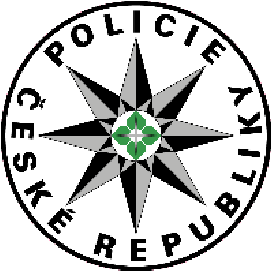 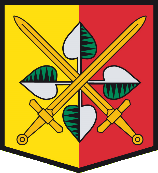 Krajské ředitelství policie hl. m. Prahy                                                        pořádá Workshop „STAŇTE SE JEDNÍM Z NÁS“ 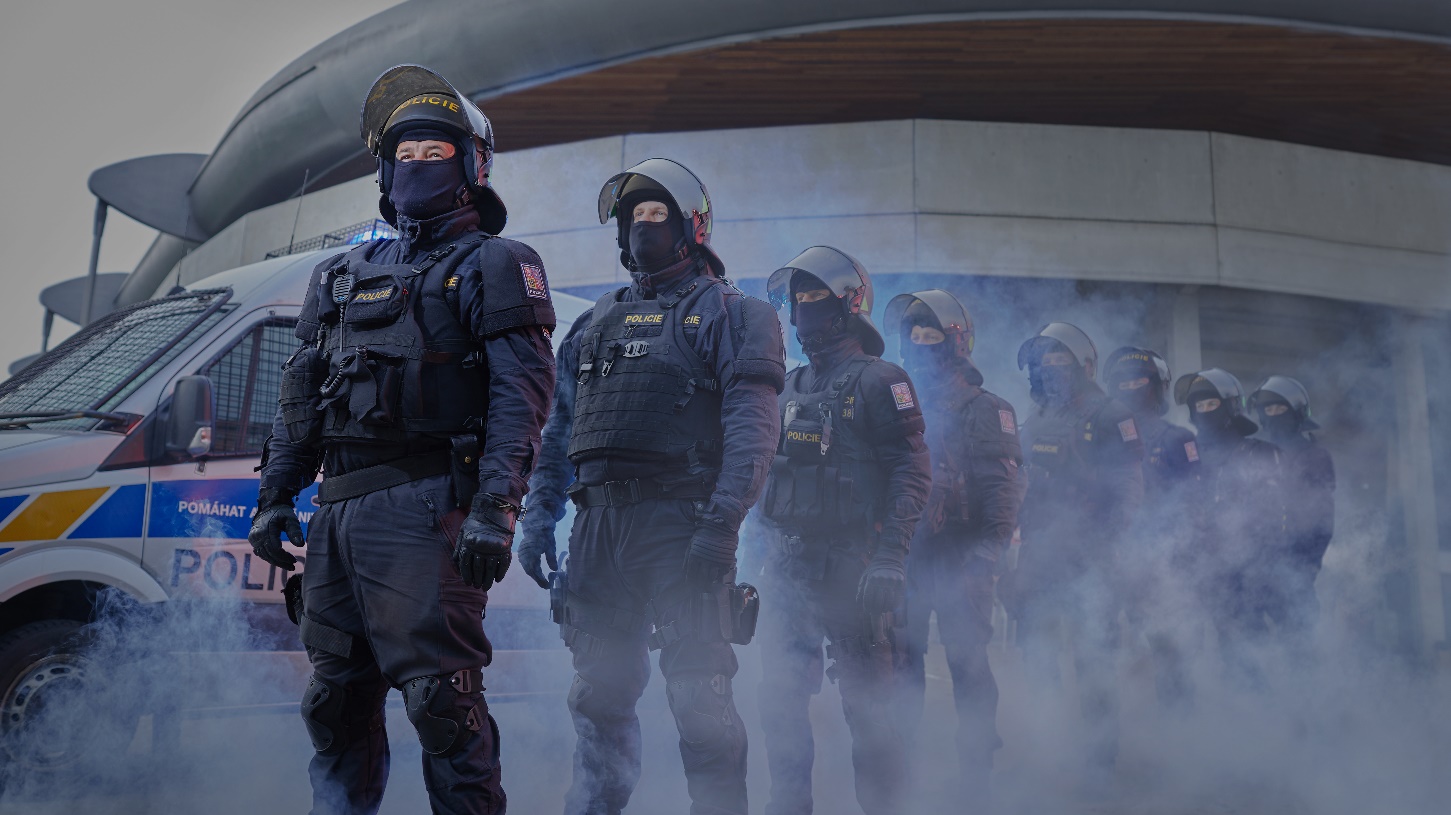                               Termín: 13. října 2021 od 8:30 do 15:00 hod. Místo:  Muzeum PČR, Ke Karlovu 453/1, Praha 2. Na přípravě a realizaci Workshopu se podílí útvary dopravní, cizinecké 
a pořádkové policie, Speciální pořádková jednotka, Pohotovostní motorizovaná jednotka, oddělení hipologie, oddělení kynologie a Odbor kriminalistických technik a expertíz.  Upozornění:  Počet registrovaných účastníků je z kapacitních důvodů limitován. Jako každý rok nabízíme možnost vyzkoušet si testy fyzické zdatnosti na vlastníkůži, jako při přijímacím řízení – nutný vhodný  sportovní oděv a obuv!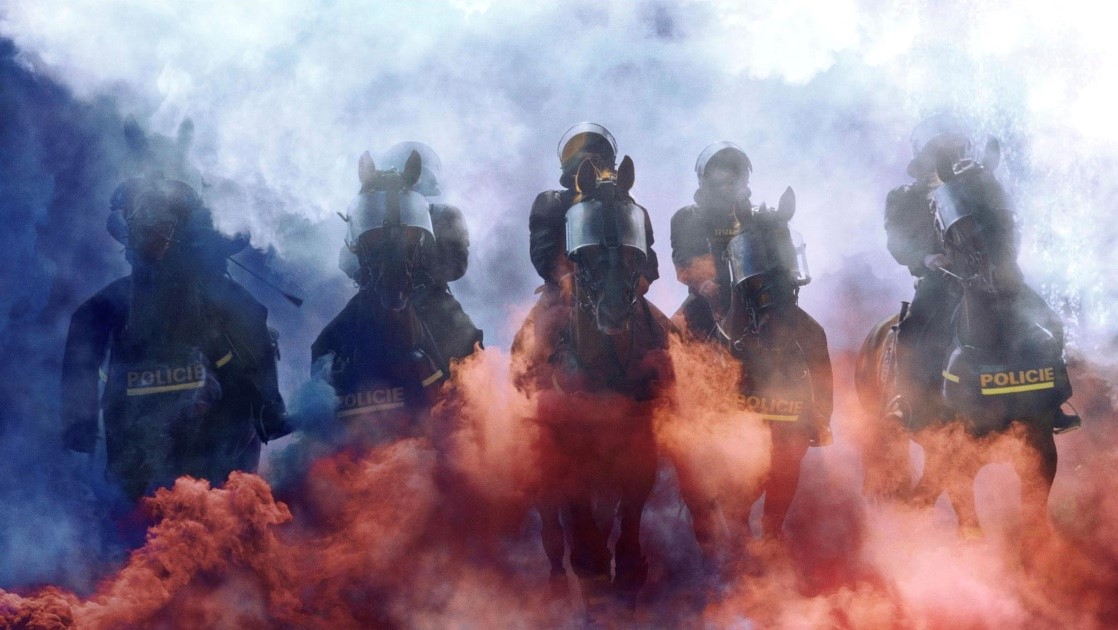 Přihlášení studenti si například vyzkouší: výstroj a výzbroj Pohotovostní motorizované jednotky a Speciální pořádkové jednotky,služební zákrok a zadržení pachatele, kriminalisticko-technickou práci, ohledání místa činu a zajišťování stop, odhalování falešných dokladů pomocí nejnovější přístrojové techniky - Schengenbus,dokumentaci dopravní nehody, práci s radarem na měření rychlosti,  přímo se zúčastní výcviku služebních psů. Cílem zážitkového programu je přiblížit zábavnou formou žákům maturitních ročníků práci policie a umožnit jim tak v případě rozhodování o budoucím povolání lepší orientaci v možnostech, 
které nabízí Policie ČR, konkrétně Krajské ředitelství policie hl. m. Prahy.  Doporučujeme vhodné sportovní oblečení a obuv, s sebou jídlo a pití.POUZE PRO ZÁJEMCE Z MATURITNÍCH ROČNÍKŮ (NAHLASTE TŘÍDNÍMU UČITELI) 